.Dance begins in the last count before singer starts to sing.Nightclub Basic X 2, Reverse Basic X 2intermediate: 	Step right to side, left across right, unwind full turn right, step right in placeTurn ¼ R, Sweep, Step, Lock Step, Sweep, Cross Step, Step Back, Step To The Side, Rock Step Back, Modified Vine L With ¼ Turn Lintermediate: 	turn ¼ left and step left forward, turn around and step right together, step left forward (12.00)Rock Step With ½ Turn R, Run, Run, Walk, Rock Step Forward, Coaster StepPivot Turn ½ L, Run, Run, Walk, Rock Step Forward, Step Together, TouchRepeat.Heartbreaker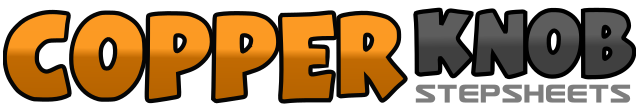 .......Count:32Wall:1Level:Improver.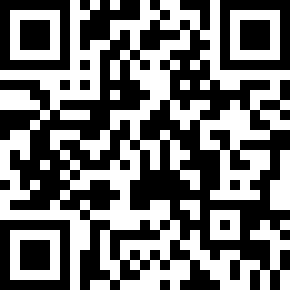 Choreographer:Kirsi-Marja Vinberg (FIN) - August 2008Kirsi-Marja Vinberg (FIN) - August 2008Kirsi-Marja Vinberg (FIN) - August 2008Kirsi-Marja Vinberg (FIN) - August 2008Kirsi-Marja Vinberg (FIN) - August 2008.Music:Heartbreaker - Dolly Parton : (CD: The very Best of Dolly Parton, volume 2)Heartbreaker - Dolly Parton : (CD: The very Best of Dolly Parton, volume 2)Heartbreaker - Dolly Parton : (CD: The very Best of Dolly Parton, volume 2)Heartbreaker - Dolly Parton : (CD: The very Best of Dolly Parton, volume 2)Heartbreaker - Dolly Parton : (CD: The very Best of Dolly Parton, volume 2)........1-2&step right to side, step left behind right, step right in place3-4&step left to side, step right behind left, step left in place5-6&step right to side, step left across right, step right in place7-8&step left to left side, step right across left, step left in place1&turn ¼ right, step right forward, sweep left to Front2&3step left forward, step right in lock position, step left forward&4&5sweep right to Front, step right across left, step left back, step right to side6-7rock step back: step left back, right in place8&1step left to side, right behind and cross left, turn ¼ left and step left forward (12.00)2-3step right forward, step left in place and turn ½ right4&5step forward right left right6-7step left forward, step right in place8&1step left back, right together, step left forward2-3step right forward, turn ½ left, step right in place4&5step forward right left right6&7-8step left forward, right in place, step left together, touch right together